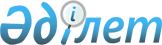 О внесении изменений в постановление Правительства Республики Казахстан от 15 октября 2001 года № 1328 "Некоторые вопросы реализации Закона Республики Казахстан "Об архитектурной, градостроительной и строительной деятельности в Республике Казахстан"
					
			Утративший силу
			
			
		
					Постановление Правительства Республики Казахстан от 29 июня 2012 года № 880. Утратил силу постановлением Правительства Республики Казахстан от 20 ноября 2017 года № 759.
      Сноска. Утратил силу постановлением Правительства РК от 20.11.2017 № 759.
      Правительство Республики Казахстан ПОСТАНОВЛЯЕТ:
      1. Внести в постановление Правительства Республики Казахстан от 15 октября 2001 года № 1328 "Некоторые вопросы реализации Закона Республики Казахстан "Об архитектурной, градостроительной и строительной деятельности в Республике Казахстан" (САПП Республики Казахстан, 2001 г., № 35, ст. 462) следующие изменения:
      1) полномочия, обязанности и обязательный состав приемочной и рабочей комиссий, утвержденные указанным постановлением, изложить в новой редакции согласно приложению 1 к настоящему постановлению;
      2) Правила приемки объекта приемочной и рабочей комиссиями, утвержденные указанным постановлением, изложить в новой редакции согласно приложению 2 к настоящему постановлению;
      3) в форме заключения рабочей комиссии, утвержденной указанным постановлением:
      абзац восьмой "органов государственного архитектурно-
      строительного контроля и надзора _________________________________
      ___________________________________________________________________
      (фамилия, имя, отчество)" исключить;
            абзац четырнадцатый изложить в следующей редакции:
            "представителей других заинтересованных государственных органов в зависимости от профиля (назначения) объекта";
           пункты 8 и 9 изложить в следующей редакции:
            "8. Объект имеет следующие показатели:________________________
      _____________________________________________________________________
      (мощность, производительность, производственная площадь,
      протяженность, вместимость и т.п.).
            9. Технологические и архитектурно-строительные решения по
      объекту характеризуются следующими данными: _________________________
      _____________________________________________________________________
      (краткие технические характеристики по планировке, этажности,
      основным материалам и конструкциям, инженерному и технологическому
      оборудованию)";
            абзац третий пункта 12 изложить в следующей редакции:
            "Решение рабочей комиссии:____________________________________
      ____________________________________________________________________
      (наименование объекта)";
      4) в форме акта приемочной комиссии, утвержденной указанным
      постановлением:
      абзац тринадцатый изложить в следующей редакции:
      "представителей других заинтересованных государственных органов в зависимости от профиля (назначения) вводимого в эксплуатацию объекта";
      абзац первый пункта 11 изложить в следующей редакции:
      "11. Оборудование установлено согласно актам о его приемке (перечень актов приведен в приложении ___ к настоящему акту) в количестве:".
      2. Настоящее постановление вводится в действие по истечении десяти календарных дней после первого официального опубликования. Полномочия, обязанности и обязательный состав
приемочной и рабочей комиссии
1. Полномочия, обязанности и обязательный состав
приемочной комиссии
      1. В полномочия приемочной комиссии входят:
      1) приемка объектов в эксплуатацию, предусмотренных статьей 76 Закона Республики Казахстан от 16 июля 2001 года "Об архитектурной, градостроительной и строительной деятельности в Республике Казахстан" (далее - Закон), при их полной готовности в соответствии с утвержденным проектом и оформлением акта о приемке объекта в эксплуатацию;
      2) представление заказчику (инвестору, застройщику) и генеральному подрядчику заключения о непригодности объекта к эксплуатации для устранения выявленных нарушений с предложениями по привлечению в установленном законодательством порядке к ответственности лиц, допустивших невыполнение либо некачественное выполнение проектных, изыскательских и (или) строительно-монтажных работ.
      2. Полномочия приемочной комиссии распространяются только на объект, для которого комиссия была назначена.
      Полномочия приемочной комиссии по конкретному объекту начинаются с даты ее назначения заказчиком (инвестором, застройщиком) и прекращаются с даты подписания приемочной комиссией акта о приемке объекта в эксплуатацию.
      3. В обязанности приемочной комиссии входят:
      1) установление и документальное подтверждение готовности законченного строительством объекта;
      2) установление действий исполнителя работ по соблюдению нормативных требований утвержденного проекта либо по наличию отклонений и согласования их в установленном государственными нормативами порядке;
      3) установление соответствия вводимой в действие мощности (вместимости, пропускной способности) объекта утвержденным в проекте показателям;
      4) возврат документации, полученной от заказчика (инвестора, застройщика) или генерального подрядчика после завершения полномочий.
      4. В обязательный состав приемочной комиссии включаются:
      1) заказчик (инвестор, застройщик) либо ответственный представитель заказчика (инвестора, застройщика), который является председателем приемочной комиссии;
      2) представитель органа государственного архитектурно-
      строительного контроля и надзора, который является заместителем председателя комиссии;
      3) представители генерального подрядчика, субподрядных организаций, генерального проектировщика либо разработчика проектной (проектно-сметной) документации, субпроектировщиков (разработчиков разделов проекта), местных исполнительных органов архитектуры и градостроительства, органов государственной противопожарной службы, государственного санитарно-эпидемиологического надзора, эксплуатационных организаций (предприятий, учреждений), других заинтересованных государственных органов в зависимости от профиля (назначения) вводимого в эксплуатацию объекта. 2. Полномочия, обязанности и обязательный состав
рабочей комиссии
      5. В полномочия рабочей комиссии входят:
      1) проведение комплексной оценки полной готовности объектов к их приемке государственной приемочной комиссией, предусмотренных статьей 75 Закона;
      2) проведение контрольного испытания технологического оборудования и инженерных систем;
      3) представление заказчику замечаний о неполной готовности объекта к вводу в эксплуатацию для устранения выявленных нарушений с предложениями по привлечению в установленном законодательством порядке к ответственности лиц, допустивших невыполнение либо некачественное выполнение проектных, изыскательских и (или) строительно-монтажных работ;
      4) оформление по результатам комплексной оценки положительного заключения о полной готовности объекта для предъявления ее результатов государственной приемочной комиссии.
      6. Полномочия рабочей комиссии распространяются только на объект, для проведения комплексной оценки готовности которого рабочая комиссия была назначена.
      Полномочия рабочей комиссии по конкретному объекту начинаются с момента ее назначения и прекращаются с момента передачи заказчику оформленного в установленном законодательством порядке положительного заключения по комплексной оценке вводимого в эксплуатацию объекта с указанием о готовности объекта к вводу в эксплуатацию.
      7. В обязанности рабочей комиссии входят:
      1) оценка соответствия выполненных строительно-монтажных работ и смонтированного технологического, инженерного или иного оборудования утвержденной в установленном порядке проектной (проектно-сметной) документации нормативным требованиям (условиям, ограничениям);
      2) установление готовности либо неготовности объекта к началу эксплуатации;
      3) возврат документации, полученной от генерального подрядчика после завершения полномочий.
      8. В обязательный состав рабочей комиссии включаются:
      1) заказчик (инвестор, застройщик) либо ответственный представитель заказчика (инвестора, застройщика), который является председателем комиссии;
      2) представители генерального проектировщика либо разработчика проектной (проектно-сметной) документации, субпроектировщиков (разработчиков разделов проекта), генерального подрядчика, субподрядных организаций, местных исполнительных органов архитектуры и градостроительства, органов государственной противопожарной службы, государственного санитарно-эпидемиологического надзора, государственного органа социальной защиты населения, эксплуатационных организаций (предприятий, учреждений), других заинтересованных государственных органов в зависимости от профиля (назначения) объекта. Правила приемки объекта
приемочной и рабочей комиссиями
1. Общие положения
      1. Настоящие Правила приемки объекта приемочной и рабочей комиссиями (далее - Правила) разработаны в соответствии с пунктом 2 статьи 77 Закона Республики Казахстан от 16 июля 2001 года "Об архитектурной, градостроительной и строительной деятельности в Республике Казахстан" (далее - Закон) и устанавливают порядок приемки построенных объектов в эксплуатацию.
      2. В настоящих Правилах используются следующие понятия:
      1) приемочная комиссия - временный коллегиальный орган, устанавливающий и документально подтверждающий готовность законченного строительством объекта и принимающий построенный объект в эксплуатацию;
      2) рабочая комиссия - временный коллегиальный орган, проводящий комплексную оценку готовности объекта для предъявления ее результатов государственной приемочной комиссии;
      3) полная готовность - построенные объекты, в которых завершены внутренние отделочные (облицовочные, малярные, обойные) работы, обустроены чистые полы, установлены санитарно-техническое оборудование и приборы, электротехнические приборы бытового назначения, газовые или электрические кухонные плиты и внутриквартирные дверные блоки.
      В случаях, если утвержденным проектом это предусмотрено, то к полной готовности могут относиться общественные здания без внутренних облицовочных, малярных, обойных работ, устройства чистых полов, установки санитарно-технического оборудования и приборов, электротехнических приборов бытового назначения, газовых и электрических кухонных плит, внутриквартирных дверных блоков, впоследствии выполняемых с учетом возможностей и пожеланий покупателей.
      При этом наружные отделочные работы по объекту, а также внутренние отделочные и монтажные работы в помещениях (частях здания) общего пользования должны быть выполнены в полном объеме. 2. Порядок приемки объекта приемочной комиссией
      3. После выполнения на объекте всех строительно-монтажных работ, благоустройства территории, обеспеченности оборудованием и инвентарем в полном соответствии с утвержденными проектами генеральный подрядчик извещает заказчика (инвестора, застройщика) о готовности объекта к сдаче.
      Заказчик (инвестор, застройщик) не позднее чем в пятидневный срок после получения письменного извещения от генерального подрядчика о готовности объекта к процедуре приемки в эксплуатацию создает приемочную комиссию.
      4. Заказчик (инвестор, застройщик) назначает дату начала работы приемочной комиссии и не позднее семи рабочих дней до начала приемочных процедур письменно извещает всех членов приемочной комиссии о дате начала работы приемочной комиссии с письменным подтверждением о получении данного извещения членами комиссии.
      5. Продолжительность процедуры приемки построенного объекта в эксплуатацию (сроки приемки) приемочной комиссией устанавливается заказчиком (инвестором, застройщиком) в зависимости от сложности и функциональной предназначенности построенного объекта, его технологических и эксплуатационных характеристик и параметров.
      6. Генеральный подрядчик представляет приемочной комиссии документы, необходимые для осуществления приемки в эксплуатацию построенного объекта.
      7. Заказчик (инвестор, застройщик) при получении заключения от приемочной комиссии о непригодности объекта к эксплуатации или некачественном выполнении строительно-монтажных работ обращается в соответствующие государственные органы для привлечения к ответственности участников строительства, допустивших нарушение, а также принимает меры в соответствии с Гражданским кодексом Республики Казахстан за ненадлежащее исполнение договорных обязательств.
      8. Приемка в эксплуатацию законченного строительством объекта приемочной комиссией оформляется по установленной форме акта.
      9. Акт приемочной комиссии о приемке построенного объекта в эксплуатацию подписывается председателем и всеми членами комиссии.
      Подписание председателем и членами комиссии акта приемочной комиссии с замечаниями или особыми мнениями не допускается.
      10. Датой ввода объекта в эксплуатацию, принятого приемочной комиссией, считается дата подписания акта о вводе объекта в эксплуатацию.
      Акт приемочной комиссии о приемке построенного объекта в эксплуатацию, подписанный всем составом приемочной комиссии, является исключительным исходным документом при регистрации имущественного права на готовую строительную продукцию, подтверждающий ввод объекта в эксплуатацию. 3. Порядок приемки объекта рабочей комиссией
      11. Рабочая комиссия создается не позднее чем в пятидневный срок после получения письменного извещения генерального подрядчика о готовности объекта к процедуре приемки в эксплуатацию.
      Рабочая комиссия назначается решением (приказом) заказчика (инвестора, застройщика).
      12. Генеральный подрядчик представляет рабочей комиссии документы, необходимые для осуществления проведения комплексной оценки полной готовности объектов.
      13. Дата начала и окончания работы рабочей комиссии устанавливается заказчиком.
      Заказчик не позднее семи рабочих дней до начала приемочных процедур письменно извещает всех членов рабочей комиссии о дате начала работы рабочей комиссии с письменным подтверждением о получении данного извещения членами рабочей комиссии.
      14. Результаты работы рабочей комиссии оформляются по установленной форме заключения.
      Заключение рабочей комиссии подписывается председателем и всеми членами после устранения всех недоделок.
      Подписание председателем и членами рабочей комиссии заключения рабочей комиссии с замечаниями или особыми мнениями не допускается.
      15. При получении замечаний о неготовности объекта к началу эксплуатации заказчик (инвестор, застройщик) направляет замечания в адрес генерального подрядчика.
      Генеральный подрядчик составляет план мероприятий по устранению замечаний.
      При устранении замечаний генеральный подрядчик представляет заказчику (инвестору, застройщику) результаты об их устранении.
					© 2012. РГП на ПХВ «Институт законодательства и правовой информации Республики Казахстан» Министерства юстиции Республики Казахстан
				
Премьер-Министр
Республики Казахстан
К. МасимовПриложение 1
к постановлению Правительства
Республики Казахстан
от 29 июня 2012 года № 880 
Утверждены
постановлением Правительства
Республики Казахстан
от 15 октября 2001 года № 1328Приложение 2
к постановлению Правительства
Республики Казахстан
от 29 июня 2012 года № 880 
Утверждены
постановлением Правительства
Республики Казахстан
от 15 октября 2001 года № 1328